【张圆圆】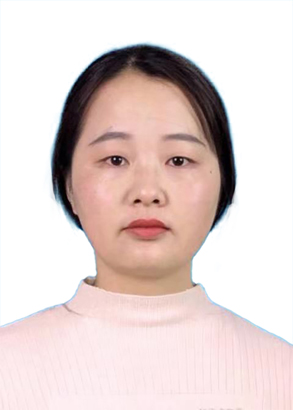 教师简介：张圆圆，1991年生，博士，讲师，硕士生导师。主要研究领域为农林特色功能食品和天然产物活性。主持或参与皖西南重点实验室项目、安徽省科技重大专项。在《Food Chemistry》《Food & Function》《Journal of Agricultural and Food Chemistry》《Food and Chemical Toxicology》等SCI期刊上发表研究论文  20 余篇，其中第一作者发表SCI论文 6 篇。一、主讲课程本科生：《营养学》《食品化学》《功能食品学》二、教育和工作经历2021.09 — 至今        安庆师范大学            讲师2018.09 — 2021.06      合肥工业大学             博士三、教学科研项目情况1. 体外消化对超声-高压处理的枇杷抗性淀粉性质及其乙酰化机理的研究. 安徽省高等学校科学研究项目（自然科学类）. 2022AH051027, 2022, 在研, 主持;2. 体外消化对不同物理处理的板栗淀粉性质及其乙酰化机理的探究. 安徽省中药资源保护与持续利用工程实验室科研项目. TCMRPSU-2022-10, 2022, 在研, 主持;3. 超声波和微波双重处理对三种栗属坚果淀粉理化性质和功能性质影响探究, Wy202207, 皖西南生物多样性研究和生态保护安徽省重点实验室开放基金, 2021, 在研, 主持;4. 安庆师范大学高层次人才引进项目，2021.9-至今，主持；四、发表论文情况1. Yuan-Yuan Zhang, Zhi-Jing Ni, Elnur Elam, Fan Zhang, Kiran Thakur, Shaoyun Wang, Jian-Guo Zhang, Zhao-Jun Wei*. LC-MS/MS targeting analysis of terpenoid metabolism in Carya cathayensis at different developmental stages. Food Chemistry. 2022, 366:1305832. Yuan-Yuan Zhang, Elnur Elam, Zhi-Jing Ni, Fan Zhang, Kiran Thakur, Shaoyun Wang, Jian-Guo Zhang, Zhao-Jun Wei*. Juglone, a novel activator of ferroptosis induces cell death in Endometrial Carcinoma Ishikawa cells. Food & Function. 2021, 12(7498).3. Yuan-Yuan Zhang, Fan Zhang, Ying-Shuo Zhang, Kiran Thakur, Jian-Guo Zhang, Yun Liu, HuanKan, Zhao-Jun Wei. Mechanism of Juglone-induced Cell Cycle Arrest and Apoptosis in Ishikawa Human Endometrial Cancer Cell. Journal of Agricultural and Food Chemistry. 2019, 67 (26): 7378-7389.4. Yuan-Yuan Zhang, Fang Zhang, Kiran Thakur, Ao-Te Ci, Hao Wang, Jian-Guo Zhang, Zhao-Jun Wei. Effect of natural polyphenol on the oxidative stability of pecan oil. Food and Chemical Toxicology. 2018, 119: 489-495. 5. Yin-Ping Zhang1, Yuan-Yuan Zhang1, Kiran Thakur, Fan Zhang, Fei Hu, Jian-Guo Zhang, Peng-Cheng Wei and Zhao-Jun Wei. Integration of miRNAs, degradome and transcriptome omics uncovers a complex regulatory network and provides insights into lipid and fatty acid during sesame seed development. Frontiers in Plant Science, 709197.6. Yuan-Yuan Zhang, Kiran Thakur, Chao-Kun Wei, Hao Wang, Jian-Guo Zhang, Zhao-Jun Wei*. Evaluation of inhibitory activity of natural plant polyphenols on Soybean lipoxygenase by UFLC- mass spectrometry. South African Journal of Botany. 120 (2019) 181-187.7. Kiran Thakur, Yuan-Yuan Zhang, Andrei Mocan, Fang Zhang, Jian-Guo Zhang, Zhao-Jun Wei*. 1- Deoxynojirimycin, its potential for management of non-communicable metabolic diseases. Trends inFood Science & Technology. 2019. 89: 88-99.8. Fan Zhang, Yuan-Yuan Zhang, Ya-Sai Sun, Run-Hui Ma, Kiran Thakur, Jian-Guo Zhang, Zhao-Jun Wei*. Asparanin A from Asparagus officinalis L. Induces G0/G1 Cell Cycle Arrest and Apoptosis in Human Endometrial Carcinoma Ishikawa Cells via Mitochondrial and PI3K/AKT Signaling Pathways. Journal of Agricultural and Food Chemistry. 2020, 68, 1, 213-224.9. Fan Zhang, Yuan-Yuan Zhang, Kiran Thakur, Jian-Guo Zhang, Zhao-Jun Wei *. Structural and physicochemical characteristics of lycoris starch treated with different physical methods. Food Chemistry. 2019, 275: 8-14.10. Fan Zhang, Yuan-Yuan Zhang, Run-Hui Ma, Kiran Thakur, Jinzhi Han, Fei Hu, Jian-Guo Zhang, Zhao-Jun Wei*. Multi-omics reveals the anticancer mechanism of asparagus saponin-asparanin A on endometrial cancer Ishikawa cells. Food & Function. 2021, 12(2): 614-632.五、获奖及荣誉情况（包括指导学生）1. 2019年8月，赴杭州参加 4st International Symposium of Food Science and Human Wellness（第四届食品科学与人类健康国际研讨会），分会场发言；2. 2019年8月，赴杭州州参加中国生物化学与分子生物学会农业分会，分会场发言，获全国农业生物化学与分子生物学第十届青年论坛三等奖；3. 2022年指导学生参加安徽省食品创新大赛多次获奖；4. 2023年指导学生参加安徽省标本大赛获奖。姓 名张圆圆性 别女出生年月1991.04学 位博士研究生专业食品科学职 称讲师E-mail1217461863@qq.com